Name:__________________________________ Date:___________________ Period:_____
Light Interaction PracticeDirections: For each object, determine if light is reflected, transmitted, and/or absorbed. Explain your answer. Then, draw a model of what is happening.MaterialWhat’s HappeningReflect, transmit, and/ or absorbedExplainDraw a Model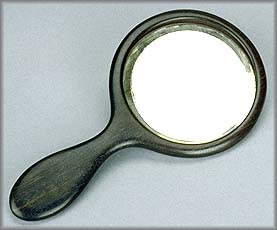 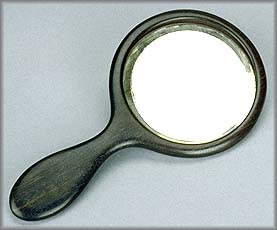 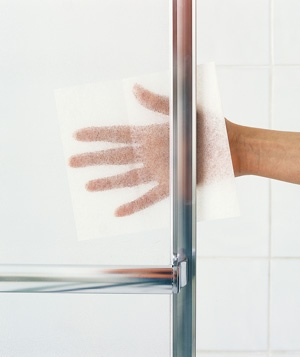 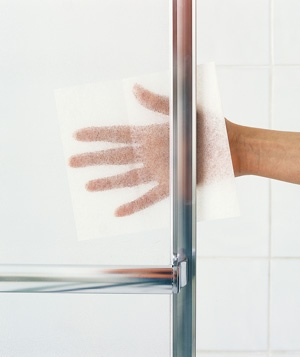 This Photo by Unknown Author is licensed under CC BY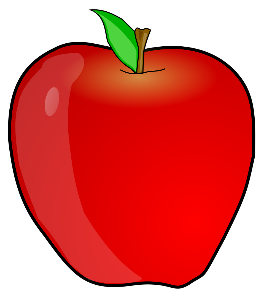 This Photo by Unknown Author is licensed under CC BY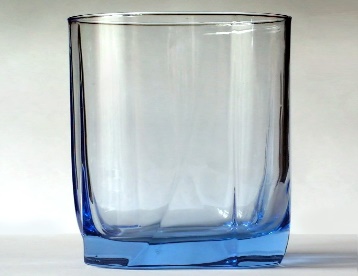 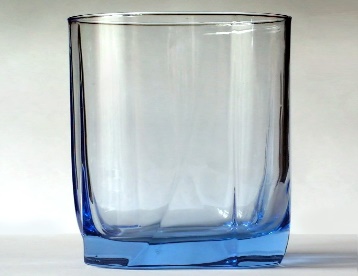 This Photo by Unknown Author is licensed under CC BY